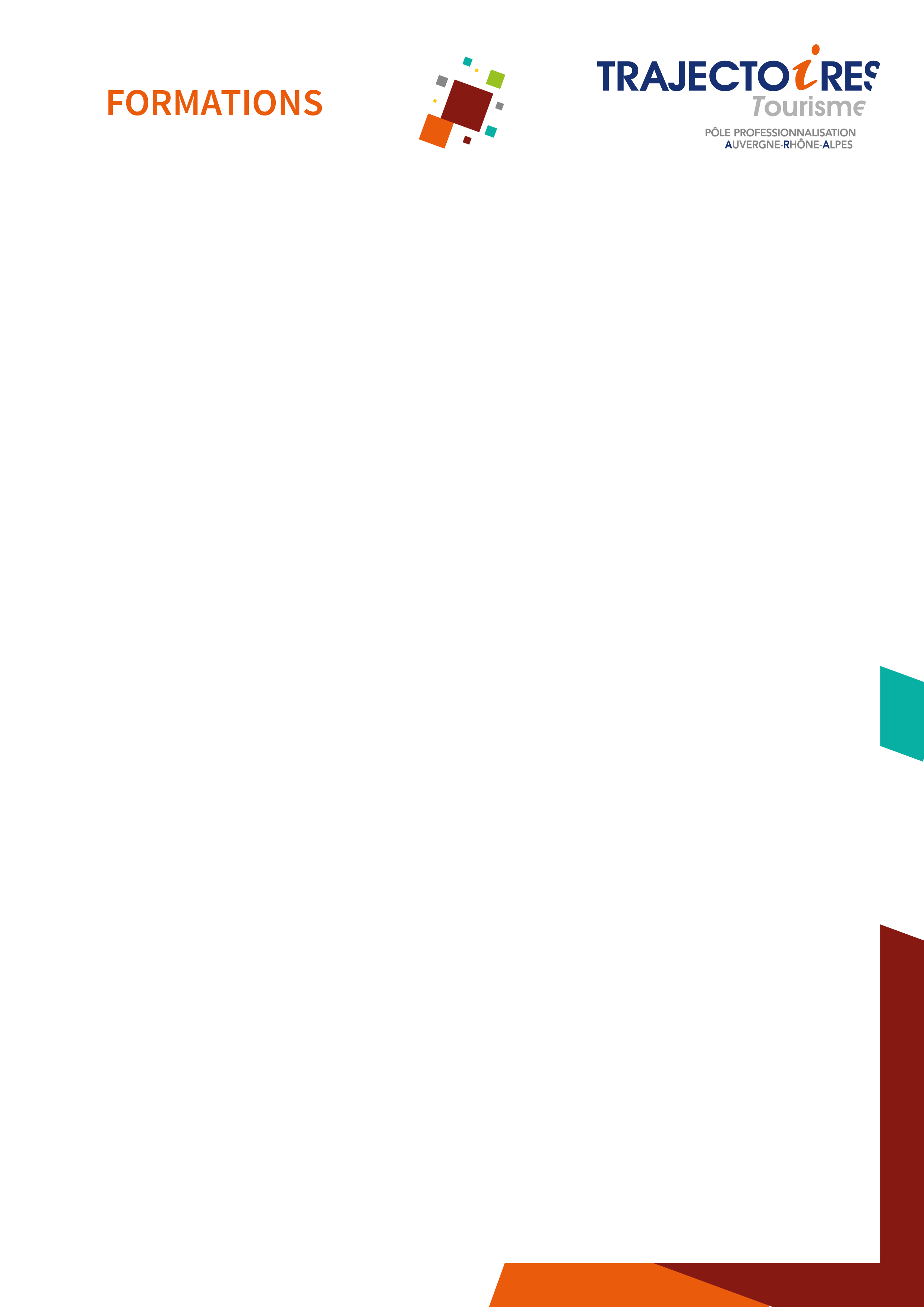 Annexe AModèle programme de formationIntitulé de la formation : Objectifs pédagogiques………ContenuJour 1 (matin)Module 1 : intituléObjectif ContenuModule 2 : intituléObjectif ContenuJour 1 (après-midi)Module 2 (suite) : Objectif ContenuJour 2 (matin)Module 3 : intituléObjectif Contenu…Outils, méthodes, moyens pédagogiques et supports remis aux stagiaires Durée de l’actionMoyens matériels prévus fournis et à fournir 